Памятка о предоставлении социальных услугВ рамках реализации подпрограммы «Доступная среда» муниципальной программы города Волгодонска «Социальная поддержка граждан Волгодонска» с февраля 2013 года функционирует социальный автобус.Социальные услуги с использованием специализированного автобуса предоставляются с целью улучшения качества жизни и обеспечения беспрепятственного доступа к социально значимым объектам инфраструктуры города Волгодонска и Ростовской области. СОЦИАЛЬНЫЙ  АВТОБУСпредоставляются услуги по доставке  гражданам, имеющимограничения в передвижении:- детям инвалидам- инвалидам 1 гр.- инвалидам II гр.- участникам ВОВМУ «Центр социального обслуживания граждан пожилого возрастаи инвалидов № 1 г. Волгодонска»г. Волгодонск, ул. Советская д.22,Телефон: 8(8639) 22-29-39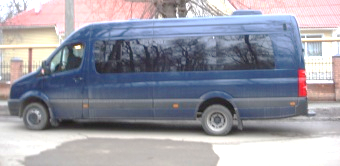 